BINISH BINISH.373900@2freemail.com 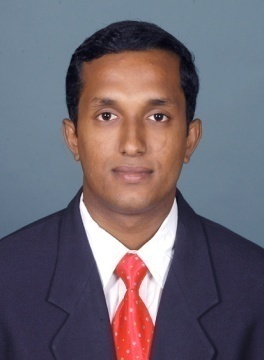                       Career Objective. My passion, dedication, and experience in housekeeping make me more confident to be in the supervisory role. My team building skills will help me to develop and lead a team with great positive energy and achieve the departmental as well as organizational goals. To support the organization by being flexible on my duties and responsibilities, at the same time grow along with the organization on a long run.EducationProfessional/Work experienceJob ProfileThe Ritz Carlton Hotel Bangalore,277 guest Rooms, F&B outlets, and cub loungeHousekeeping SupervisorResponsible for the cleaning and upkeep of a specific area of the hotel. Assuring good physical upkeep, condition of guestrooms and housekeeping equipments and follow up with maintenance department for repairs and maintenancesMaintaining highest standards of service to customers, giving preference to their satisfaction & promptly resolving their problems & concerns.Assisting in managing deep cleaning projects and housekeeping staff during unanticipated rush periodsFollow established safety regulations in the use of equipment & supplies at all times. Ensure activities in compliance of legislation and regulatory requirements in the departmentMaintaining the care and use of housekeeping supplies and equipment like linen, chinaware and glassware.Assure that there are sufficient supplies on the guest floors. Checks cleanliness of guest corridors, stairwells, elevators and Linen Closets.  Assisting the team for completing different inventories in the departmentT o monitor the cleaning projects done during the night shift by the contract companies in Public areasConducting departmental trainings and planning monthly training Calendar.Housekeeping monthly inventory tracking.Professional SkillsExcellent knowledge in property manager.Computer skills.Supervisory skills in managing team for deep cleaning as well as daily cleaning.AchievementsWorking as a pre opening team member at Ritz Carlton Bangalore Nominated for Star of the month from Housekeeping Department in Four seasons Hotel Mumbai.Represent Housekeeping Department for Green Community in Four seasons Hotel Mumbai.Won first place in room inspection competition in Four seasons Hotel Mumbai.Personal DetailsNationality: IndianDate of Birth: 9th June 1986Marital Status: Single 	Language Known: English, Malayalam, Tamil and Hindi.Passport DetailsPlace of issue-CochinDate of issue-05/12/2008Date of Expiry-04/12/2018Visa status- visiting visaI hereby declare that all the above mentioned details are true and best of my knowledge.DegreeUniversity / CollegeYearMasters of science in Hotel ManagementAnnamali University2009Bachelor of science in mathematicsM G University200710 + 2 Higher SecondarySt George higher secondary school2004SSLCValiyakumaramangalam high school2002OrganizationDesignationDatesDurationThe Address Dubai mallHousekeeping Supervisor15th FebruaryTill the dateThe Ritz Carlton,BangaloreHousekeeping Supervisor15th July 2013 to December 23 2014Sixteen monthsFour seasons Hotel Mumbai, IndiaHousekeeping and Laundry Attendant.6th July 2010 to 30th March 2013Two Years and Eight MonthsLe Meridian Resort and Convection Center, Kerala, IndiaHousekeeping Trainee28th August 2009  to 28th  February 2010  Six MonthsHotel Pearl Continental Cochin, Kerala, India (Part time job)Part time Housekeeping Staff27th  October 2009 to 10th January 2009One year Three Months